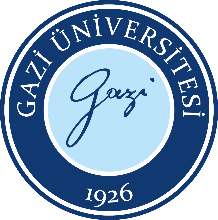 Gazi  Üniversitesi  Mimarlık Fakültesi  Fakülte  Yönetim Kurulu  Toplantı  TutanağıDoküman No:GAZİ.FR. 0002Gazi  Üniversitesi  Mimarlık Fakültesi  Fakülte  Yönetim Kurulu  Toplantı  TutanağıYayın Tarihi:16.06.2022Gazi  Üniversitesi  Mimarlık Fakültesi  Fakülte  Yönetim Kurulu  Toplantı  TutanağıRevizyon Tarihi:Gazi  Üniversitesi  Mimarlık Fakültesi  Fakülte  Yönetim Kurulu  Toplantı  TutanağıRevizyon No:Gazi  Üniversitesi  Mimarlık Fakültesi  Fakülte  Yönetim Kurulu  Toplantı  TutanağıSayfa:1/1